Часть помещения площадью 10 кв.м., расположенное по адресу: 347830,Ростовская область, Каменский район, х. Диченский, ул. Левитана, д.45 «а», Здание Диченского Дома культуры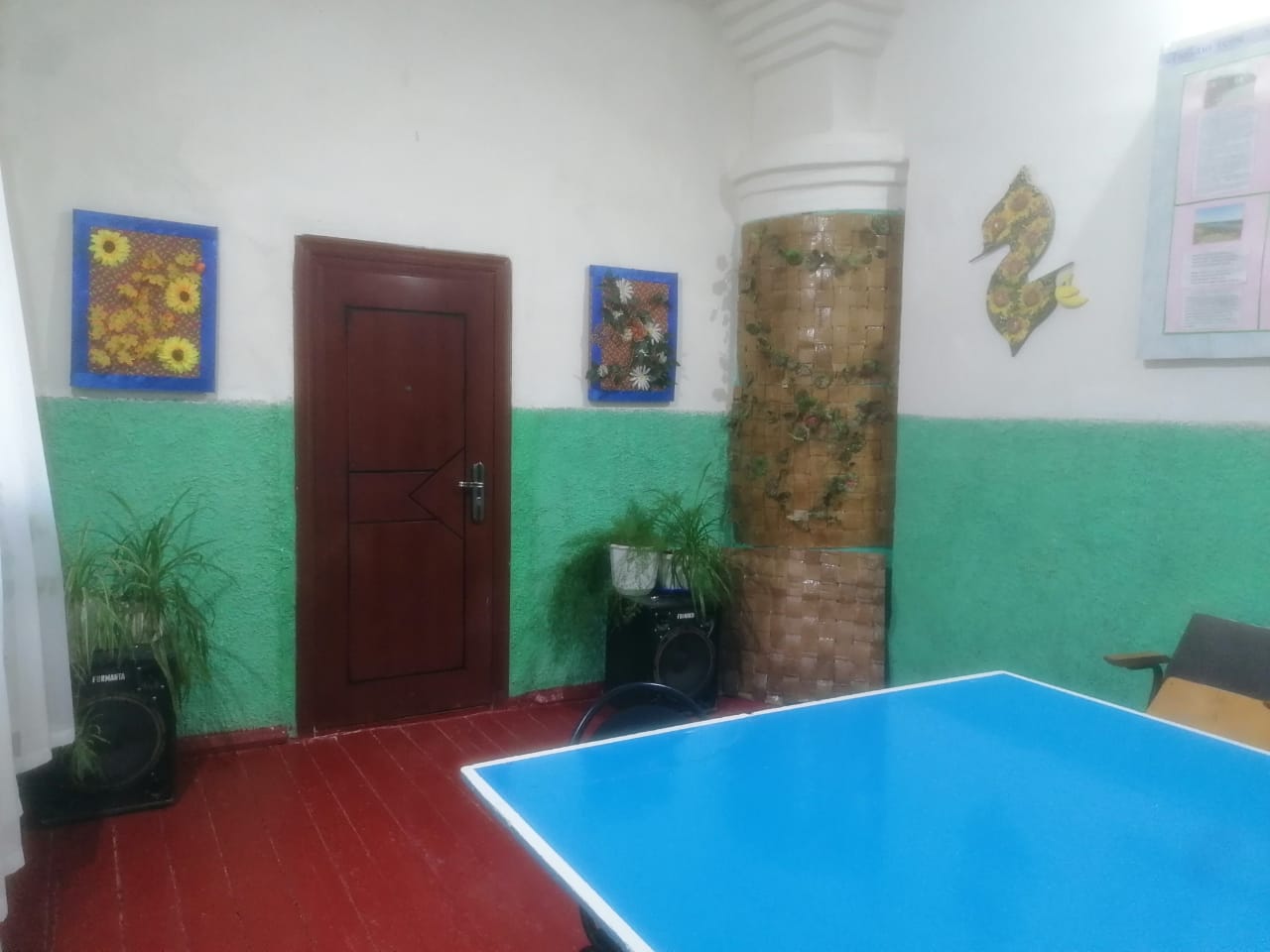 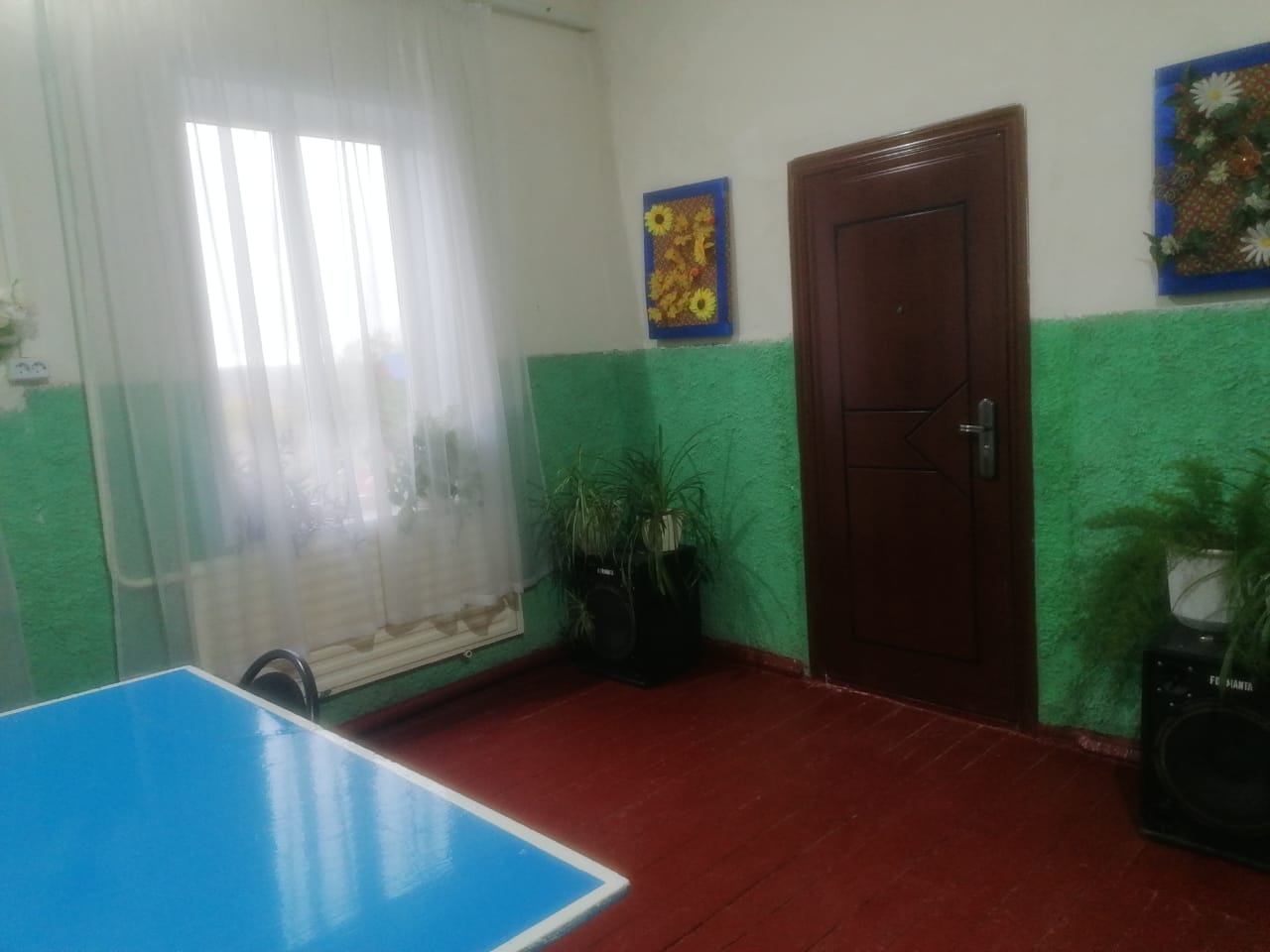 